Краткосрочный план урокаЛИТЕРАТУРАЗначение и происхождение выражения «золотые руки»Фразеологизм «золотые руки» имеет несколько значений, которые во многом схожи и сводятся к одному. Рассмотрим все по порядку с примерами применения этого выражения на литературном поприще.1. Умелец, достигший вершины мастерства в какой-то определенной конкретной профессии, лучший в свое деле.2. Второе значение фразеологизма «золотые руки» переплетается с другим фразеологизмом «мастер на все руки». И действительно, как назвать человека, который может выполнить любую работу, за какую бы не взялся. И неважно, делал он эту работу ранее или это его первый опыт, неважно – получится лучше любого профессионала. Просто это умение у него в крови, а точнее в руках, в «золотых руках».3. Третье значение характеризует не человека, а его умение превосходно, качественно и профессионально выполнять какую-ту определенную или любую работу.Как таковой, какой-либо истории появления фразеологизма «золотые руки» нет. Скорее всего, выражения появилось благодаря ассоциации с переносным смыслом слова «золотой».Ведь недаром с самой ранней истории золото считалось самыми дорогим, ценным, редким, а значит уникальным металлом. Поэтому, в сочетании с другими словами слово «золотой» придает образующему выражению определенную экспрессию в плане чего-то наилучшего и ценного. Например, выражение «золотые руки». И сразу понятно, человек очень хорошо умеет работать. Школа: СШ им.С.СериковаШкола: СШ им.С.СериковаШкола: СШ им.С.СериковаУчитель: Плакида Е.Б.Учитель: Плакида Е.Б.Класс: 6Класс: 6Класс: 6Дата:«____24______»__02__2020___г.Дата:«____24______»__02__2020___г.Тема урока № 45Тема урока № 45Тема урока № 45 Мастерство писателя в изображении человека. Мастерство писателя в изображении человека.Цели обучения, которые достигаются на данном уроке:Цели обучения, которые достигаются на данном уроке:Цели обучения, которые достигаются на данном уроке:Цели обучения, которые достигаются на данном уроке:Цели обучения, которые достигаются на данном уроке:6.АИ 2 – определять основную мысль произведения, опираясь на его структурные элементы;6.АИ 4 – анализировать эпизоды драматических и прозаических произведений, важные для характеристики главных героев;6.АИ 5 - характеризовать героев, используя план и цитаты из текста.6.АИ 2 – определять основную мысль произведения, опираясь на его структурные элементы;6.АИ 4 – анализировать эпизоды драматических и прозаических произведений, важные для характеристики главных героев;6.АИ 5 - характеризовать героев, используя план и цитаты из текста.6.АИ 2 – определять основную мысль произведения, опираясь на его структурные элементы;6.АИ 4 – анализировать эпизоды драматических и прозаических произведений, важные для характеристики главных героев;6.АИ 5 - характеризовать героев, используя план и цитаты из текста.6.АИ 2 – определять основную мысль произведения, опираясь на его структурные элементы;6.АИ 4 – анализировать эпизоды драматических и прозаических произведений, важные для характеристики главных героев;6.АИ 5 - характеризовать героев, используя план и цитаты из текста.6.АИ 2 – определять основную мысль произведения, опираясь на его структурные элементы;6.АИ 4 – анализировать эпизоды драматических и прозаических произведений, важные для характеристики главных героев;6.АИ 5 - характеризовать героев, используя план и цитаты из текста.Цели урока:Цели урока:-прочитать отрывок из повести «Кавказский пленник»;-выполнить задания к нему из рубрики «Анализируем прочитанное»;-выразительно прочитать по предложенным критериям отрывок и оценить работу свою и одноклассника. -определить основную мысль текста;-найти иллюстрации и создать коллаж на тему «Народы должны дружить, а не воевать».-осмыслить образ старика и составить его портрет.-прочитать отрывок из повести «Кавказский пленник»;-выполнить задания к нему из рубрики «Анализируем прочитанное»;-выразительно прочитать по предложенным критериям отрывок и оценить работу свою и одноклассника. -определить основную мысль текста;-найти иллюстрации и создать коллаж на тему «Народы должны дружить, а не воевать».-осмыслить образ старика и составить его портрет.-прочитать отрывок из повести «Кавказский пленник»;-выполнить задания к нему из рубрики «Анализируем прочитанное»;-выразительно прочитать по предложенным критериям отрывок и оценить работу свою и одноклассника. -определить основную мысль текста;-найти иллюстрации и создать коллаж на тему «Народы должны дружить, а не воевать».-осмыслить образ старика и составить его портрет.Уровень мыслительных навыковУровень мыслительных навыковЗнание, понимание, применение, анализ, оценка.Знание, понимание, применение, анализ, оценка.Знание, понимание, применение, анализ, оценка.Критерии оцениванияКритерии оценивания-анализируют прочитанный отрывок и отвечают на вопросы; -читают выразительно отрывок;-создают словесный портрет героя по плану;-определяют основную мысль текста. -анализируют прочитанный отрывок и отвечают на вопросы; -читают выразительно отрывок;-создают словесный портрет героя по плану;-определяют основную мысль текста. -анализируют прочитанный отрывок и отвечают на вопросы; -читают выразительно отрывок;-создают словесный портрет героя по плану;-определяют основную мысль текста. Ключевые слова и фразыКлючевые слова и фразыПоложительный/отрицательный герой, Дина, глиняная куколка, мастер на все рукиПоложительный/отрицательный герой, Дина, глиняная куколка, мастер на все рукиПоложительный/отрицательный герой, Дина, глиняная куколка, мастер на все рукиПривитие  ценностей Привитие  ценностей Данный урок направлен на развитие общечеловеческих нравственных ценностей: доброта, милосердие, сочувствие, сострадание (привитие этих ценностей осуществляется через восприятие содержания текста повести)Данный урок направлен на развитие общечеловеческих нравственных ценностей: доброта, милосердие, сочувствие, сострадание (привитие этих ценностей осуществляется через восприятие содержания текста повести)Данный урок направлен на развитие общечеловеческих нравственных ценностей: доброта, милосердие, сочувствие, сострадание (привитие этих ценностей осуществляется через восприятие содержания текста повести)Межпредметные связиМежпредметные связиСвязь с изобразительным искусством: учащиеся могут рассмотреть репродукции с картин/иллюстрации, отражающие сюжет и героев рассказа Л.Н. Толстого «Кавказский пленник». Связь с изобразительным искусством: учащиеся могут рассмотреть репродукции с картин/иллюстрации, отражающие сюжет и героев рассказа Л.Н. Толстого «Кавказский пленник». Связь с изобразительным искусством: учащиеся могут рассмотреть репродукции с картин/иллюстрации, отражающие сюжет и героев рассказа Л.Н. Толстого «Кавказский пленник». Предварительные знанияПредварительные знанияНа предыдущих уроках учащиеся работали на достижение цели «иметь общее представление о художественном произведении, осмысливать тему». Активизация уже имеющихся знаний осуществляется через учебную деятельность, ориентированную на анализ ключевых эпизодов, определение темы и основной мысли художественного текста.На предыдущих уроках учащиеся работали на достижение цели «иметь общее представление о художественном произведении, осмысливать тему». Активизация уже имеющихся знаний осуществляется через учебную деятельность, ориентированную на анализ ключевых эпизодов, определение темы и основной мысли художественного текста.На предыдущих уроках учащиеся работали на достижение цели «иметь общее представление о художественном произведении, осмысливать тему». Активизация уже имеющихся знаний осуществляется через учебную деятельность, ориентированную на анализ ключевых эпизодов, определение темы и основной мысли художественного текста.Ход урокаХод урокаХод урокаХод урокаХод урокаЭтапы урокаЗапланированная деятельность на урокеЗапланированная деятельность на урокеЗапланированная деятельность на урокеРесурсыНачало урокаОрганизационный момент. Психологический настрой.Прием «Хорошее настроение». Для того, чтобы в течение всего урока сохранить работоспособность, нам нужно хорошее настроение.По каким признакам можно определить, что человек находиться в хорошем настроении? (Шутит, улыбается, поёт..)Давайте закроем глаза и подумаем о чем-нибудь хорошем. А теперь прижмите руку к сердцу, улыбнитесь, откройте глаза и подарите улыбку и хорошее настроение тому, кто сидит рядом  с вами. Молодцы! Нет ничего краше улыбающегося ученика. А теперь за работу! Вперёд к знаниям и хорошим отметкам!2. Проверка домашнего задания Организация выставки рисунков по прочитанной главе. 3. Определение учебных результатовТы продолжишь знакомство с повестью «Кавказский пленник»; выполнишь разноуровневые задания; выразительно
прочтешь отрывок и оценишь чтение по критериям; создашь
портрет одного из персонажей; определишь главную идею
текста и составишь коллаж на заданную тему.4. Актуализация.- Ребята, какие герои изображены на рисунках? (положительные, отрицательные)Запись в тетрадь определения термина «Положительный/отрицательный герой», звучания этого словосочетания на других языках.Организационный момент. Психологический настрой.Прием «Хорошее настроение». Для того, чтобы в течение всего урока сохранить работоспособность, нам нужно хорошее настроение.По каким признакам можно определить, что человек находиться в хорошем настроении? (Шутит, улыбается, поёт..)Давайте закроем глаза и подумаем о чем-нибудь хорошем. А теперь прижмите руку к сердцу, улыбнитесь, откройте глаза и подарите улыбку и хорошее настроение тому, кто сидит рядом  с вами. Молодцы! Нет ничего краше улыбающегося ученика. А теперь за работу! Вперёд к знаниям и хорошим отметкам!2. Проверка домашнего задания Организация выставки рисунков по прочитанной главе. 3. Определение учебных результатовТы продолжишь знакомство с повестью «Кавказский пленник»; выполнишь разноуровневые задания; выразительно
прочтешь отрывок и оценишь чтение по критериям; создашь
портрет одного из персонажей; определишь главную идею
текста и составишь коллаж на заданную тему.4. Актуализация.- Ребята, какие герои изображены на рисунках? (положительные, отрицательные)Запись в тетрадь определения термина «Положительный/отрицательный герой», звучания этого словосочетания на других языках.Организационный момент. Психологический настрой.Прием «Хорошее настроение». Для того, чтобы в течение всего урока сохранить работоспособность, нам нужно хорошее настроение.По каким признакам можно определить, что человек находиться в хорошем настроении? (Шутит, улыбается, поёт..)Давайте закроем глаза и подумаем о чем-нибудь хорошем. А теперь прижмите руку к сердцу, улыбнитесь, откройте глаза и подарите улыбку и хорошее настроение тому, кто сидит рядом  с вами. Молодцы! Нет ничего краше улыбающегося ученика. А теперь за работу! Вперёд к знаниям и хорошим отметкам!2. Проверка домашнего задания Организация выставки рисунков по прочитанной главе. 3. Определение учебных результатовТы продолжишь знакомство с повестью «Кавказский пленник»; выполнишь разноуровневые задания; выразительно
прочтешь отрывок и оценишь чтение по критериям; создашь
портрет одного из персонажей; определишь главную идею
текста и составишь коллаж на заданную тему.4. Актуализация.- Ребята, какие герои изображены на рисунках? (положительные, отрицательные)Запись в тетрадь определения термина «Положительный/отрицательный герой», звучания этого словосочетания на других языках.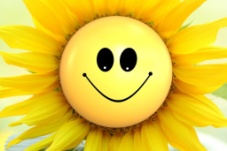 Середина урока5. Изучение нового материалаК., И. Формирование читательской грамотностиЗадание: Прочитай продолжение повести «Кавказский пленник»  на с.71-74.  Выполни на выбор задания рубрики «Анализируем прочитанное»:А. 1. Как татары звали Жилина?
2. Что отобрала старуха у Дины?
3. Какая слава пошла о Жилине?
4. Чем хозяин отблагодарил офицера?
5. Что Жилин увидел во дворе старика? (устно)
Б. Расположи в хронологическом порядке добрые дела Жилина.
Лечение татарина, куколка для Дины, починка часов, игрушка
для детворы, ремонт замка на ружье. (показать на пальцах)В. В прочитанном отрывке есть отрицательные и положительные герои – жители аула. Перечисли всех и распредели по столбцам. Обоснуй свой выбор цитатами из текста. (по вариантам)Д. О ком обычно говорят: «У него золотые руки»? Есть ли такой персонаж в повести «Кавказский пленник»? Подготовь ответ. Используя материал урока, заполни пропуски словами.
Я уверен, что о трудолюбивом, умелом, талантливом человеке
можно без колебаний сказать: «У него … ».
… – настоящий … . Он умеет многое, например, ... .
О мастерстве пленника узнают даже в … . Все обращаются к русскому офицеру за помощью. Он никому не отказывает.
Получается, трудолюбие русского офицера объединяет людей. (письменно в тетрадях)Дескрипторы:-отвечает на вопросы по содержанию текста;-анализирует изученный и прочитанный материал;- заполняет пропуски подходящими по смыслу словами-делит героев на положительных и отрицательных;-приводит цитаты для подтверждения своего ответа.ФО «Похвала»Физминутка  6. ЗакреплениеГ. Прием «Портрет героя» (деление на группы по вариантам)Кто из персонажей отрывка плохо относится к Жилину? Задание: Создай портрет героя, используя прочитанную информацию. Заполни таблицу. Дескрипторы:-анализирует прочитанный отрывок;-дает характеристику герою, опираясь на таблицу;  ФО «Аплодисменты»
5. Изучение нового материалаК., И. Формирование читательской грамотностиЗадание: Прочитай продолжение повести «Кавказский пленник»  на с.71-74.  Выполни на выбор задания рубрики «Анализируем прочитанное»:А. 1. Как татары звали Жилина?
2. Что отобрала старуха у Дины?
3. Какая слава пошла о Жилине?
4. Чем хозяин отблагодарил офицера?
5. Что Жилин увидел во дворе старика? (устно)
Б. Расположи в хронологическом порядке добрые дела Жилина.
Лечение татарина, куколка для Дины, починка часов, игрушка
для детворы, ремонт замка на ружье. (показать на пальцах)В. В прочитанном отрывке есть отрицательные и положительные герои – жители аула. Перечисли всех и распредели по столбцам. Обоснуй свой выбор цитатами из текста. (по вариантам)Д. О ком обычно говорят: «У него золотые руки»? Есть ли такой персонаж в повести «Кавказский пленник»? Подготовь ответ. Используя материал урока, заполни пропуски словами.
Я уверен, что о трудолюбивом, умелом, талантливом человеке
можно без колебаний сказать: «У него … ».
… – настоящий … . Он умеет многое, например, ... .
О мастерстве пленника узнают даже в … . Все обращаются к русскому офицеру за помощью. Он никому не отказывает.
Получается, трудолюбие русского офицера объединяет людей. (письменно в тетрадях)Дескрипторы:-отвечает на вопросы по содержанию текста;-анализирует изученный и прочитанный материал;- заполняет пропуски подходящими по смыслу словами-делит героев на положительных и отрицательных;-приводит цитаты для подтверждения своего ответа.ФО «Похвала»Физминутка  6. ЗакреплениеГ. Прием «Портрет героя» (деление на группы по вариантам)Кто из персонажей отрывка плохо относится к Жилину? Задание: Создай портрет героя, используя прочитанную информацию. Заполни таблицу. Дескрипторы:-анализирует прочитанный отрывок;-дает характеристику герою, опираясь на таблицу;  ФО «Аплодисменты»
5. Изучение нового материалаК., И. Формирование читательской грамотностиЗадание: Прочитай продолжение повести «Кавказский пленник»  на с.71-74.  Выполни на выбор задания рубрики «Анализируем прочитанное»:А. 1. Как татары звали Жилина?
2. Что отобрала старуха у Дины?
3. Какая слава пошла о Жилине?
4. Чем хозяин отблагодарил офицера?
5. Что Жилин увидел во дворе старика? (устно)
Б. Расположи в хронологическом порядке добрые дела Жилина.
Лечение татарина, куколка для Дины, починка часов, игрушка
для детворы, ремонт замка на ружье. (показать на пальцах)В. В прочитанном отрывке есть отрицательные и положительные герои – жители аула. Перечисли всех и распредели по столбцам. Обоснуй свой выбор цитатами из текста. (по вариантам)Д. О ком обычно говорят: «У него золотые руки»? Есть ли такой персонаж в повести «Кавказский пленник»? Подготовь ответ. Используя материал урока, заполни пропуски словами.
Я уверен, что о трудолюбивом, умелом, талантливом человеке
можно без колебаний сказать: «У него … ».
… – настоящий … . Он умеет многое, например, ... .
О мастерстве пленника узнают даже в … . Все обращаются к русскому офицеру за помощью. Он никому не отказывает.
Получается, трудолюбие русского офицера объединяет людей. (письменно в тетрадях)Дескрипторы:-отвечает на вопросы по содержанию текста;-анализирует изученный и прочитанный материал;- заполняет пропуски подходящими по смыслу словами-делит героев на положительных и отрицательных;-приводит цитаты для подтверждения своего ответа.ФО «Похвала»Физминутка  6. ЗакреплениеГ. Прием «Портрет героя» (деление на группы по вариантам)Кто из персонажей отрывка плохо относится к Жилину? Задание: Создай портрет героя, используя прочитанную информацию. Заполни таблицу. Дескрипторы:-анализирует прочитанный отрывок;-дает характеристику герою, опираясь на таблицу;  ФО «Аплодисменты»
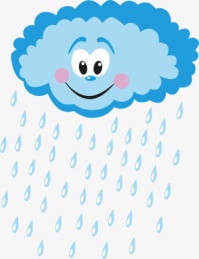 Конец урока7. Итог урока. Возвращение к целям урока.И. Рефлексия. Прием «СМС». Составьте от имени Жилина короткое СМС его маме о том, как ему сейчас живется в плену у татар. 8. Домашнее задание (дифференцированное)1. Задание №2, стр. 772. Задание №3, стр. 787. Итог урока. Возвращение к целям урока.И. Рефлексия. Прием «СМС». Составьте от имени Жилина короткое СМС его маме о том, как ему сейчас живется в плену у татар. 8. Домашнее задание (дифференцированное)1. Задание №2, стр. 772. Задание №3, стр. 787. Итог урока. Возвращение к целям урока.И. Рефлексия. Прием «СМС». Составьте от имени Жилина короткое СМС его маме о том, как ему сейчас живется в плену у татар. 8. Домашнее задание (дифференцированное)1. Задание №2, стр. 772. Задание №3, стр. 78